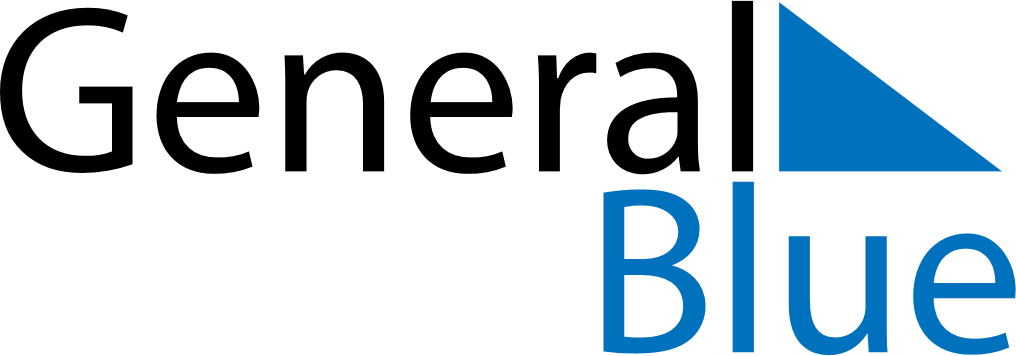 June 2026June 2026June 2026June 2026June 2026June 2026BahrainBahrainBahrainBahrainBahrainBahrainSundayMondayTuesdayWednesdayThursdayFridaySaturday1234567891011121314151617181920Islamic New Year21222324252627Day of Ashura282930NOTES